Scoil Bhríde,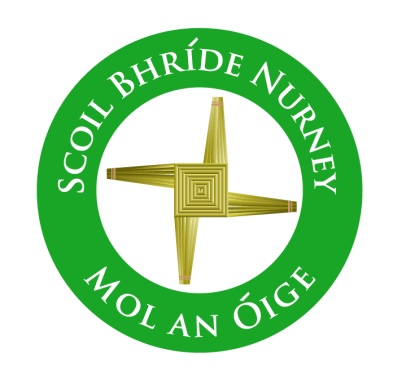 Nurney,County Kildare.Tel/Fax: (045)526767Email: sbnurney@gmail.com www.nurneyns.comRoll no: 16345A“PERMISSION TO TAKE PART” LETTERDate: _________________Dear Parent(s)/Guardian(s)Your child is being asked to take part in ___________________________ (please enter the name of the event here) in _______________________(please enter the venue here) on _______________(please enter the date of the event here) at________________________ (please enter the time of the event here).Additional information: (please enter other important information here e.g. arrival time? throw in time? What equipment to bring? Is there any special clothing to bring? is there any food/drink to bring? Etc.)______________________________________________________________________________________________________________________________________________________________________________Member of Staff! Please ensure you fill in the event information on the “permission to take part” slip below also!Please tick the appropriate box below:A bus is not being provided so parents will need to make their own arrangements to get their child to the event and return homeA bus is being provided there and back so parents will have to make a €_______ contribution towards the cost of the bus and______________________________________ (please enter any other costs here).Parent(s) please fill in and sign the “permission to take part slip” below and return to ________________ (please enter the staff members name here) by __________________ (please enter the day; date and time the slip must be returned by here) to allow your child take part.Many thanks and here’s hoping for a great day of sport for the children._____________________________SignatureMember(s) of teaching staff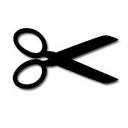 I give permission for my child __________________________ (please enter your child’s name here) to take part in ___________________________ (please enter the name of the event here) in _______________________(please enter the venue here) on ___________________(please enter the date of the event here) at__________________ (please enter the time of the event here). I enclose/attach the necessary fee of   € ______________Signed____________________________ (parent/guardian) Date _____________________________